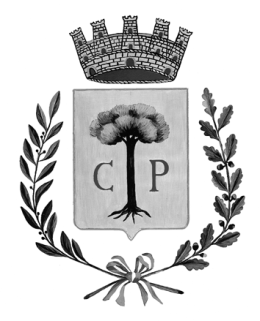 CITTA’  DI  COPERTINOProvincia di LecceAssessorato alla PUBBLICA ISTRUZIONEL’Assessorato alla Pubblica Istruzione informa le famiglie degli alunni frequentanti la Scuola materna, Primaria e Secondaria di primo grado, che il servizio mensa e trasporto avrà inizio in data  1° OTTOBRE 2018.Si invitano le famiglie a mettersi in regola con le applicazioni informatizzate relative alla quote di compartecipazione al costo dei due servizi.Per eventuali informazioni rivolgersi al Settore Pubblica Istruzione con sede in via Tenente Colaci 89.Copertino, li 21 settembre 2018                          AssessorE alla PUBBLICA ISTRUZIONE                       Cosimo lupo